 Об определении на территории Большеатменского сельского поселения Красночетайского района Чувашской Республики места первичного сбора и размещения отработанных ртутьсодержащих лампВо исполнение Постановления Правительства Российской Федерации от 3 сентября 2010 года N 681 "Об утверждении Правил обращения с отходами производства и потребления в части осветительных устройств, электрических ламп, ненадлежащие сбор, накопление, использование, обезвреживание, транспортирование и размещение которых может повлечь причинение вреда жизни, здоровью граждан, вреда животным, растениям и окружающей среде", в соответствии с Федеральным законом от 6 октября 2003 г. N 131-ФЗ "Об общих принципах организации местного самоуправления в Российской Федерации", на основании Устава Большеатменского сельского поселения, администрация Большеатменского сельского поселения  ПОСТАНОВЛЯЕТ:1. Определить на территории Большеатменского сельского поселения место первичного сбора и размещения отработанных ртутьсодержащих ламп у потребителей ртутьсодержащих ламп (кроме потребителей ртутьсодержащих ламп, являющихся собственниками, нанимателями, пользователями помещений в многоквартирных домах и имеющих заключенный собственниками указанных помещений договор управления многоквартирными домами или договор оказания услуг и (или) выполнения работ по содержанию и ремонту общего имущества в таких домах) отдельное помещение, расположенное по адресу: Чувашская Республика,  Красночетайский район, д. Большие Атмени, ул. Молодежная, д. 94 (нежилое помещение № 1,  – здание СДК).2. Определить инспектора по ВУР администрации Большеатменского сельского поселения  ответственным лицом за организацию сбора и содержания места предварительного сбора и временного размещения отработанных ртутьсодержащих ламп на территории Большеатменского сельского поселения.3. Утвердить форму журнала учета отработанных ртутьсодержащих ламп принятых у потребителей ртутьсодержащих ламп в администрации Большеатменского сельского поселения (Приложение № 1).4. Постановление администрации Большеатменского сельского поселения Красночетайского района Чувашской Республики  от 28.07.2011 г. № 56 "Об организации сбора отработанных ртутьсодержащих ламп на территории Большеатменского сельского поселения" признать утратившим силу.5. Настоящее постановление вступает в силу со дня его официального опубликования и подлежит размещению на официальном сайте Большеатменского сельского поселения.6. Контроль за исполнением настоящего постановления оставляю за собой. Глава Большеатменского сельского поселения                                                                 О.А.Николаев                                Приложение 1Глава Большеатменского  сельского поселения                                             О.А.НиколаевЧĂВАШ РЕСПУБЛИКИ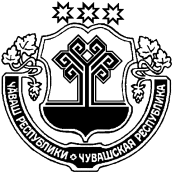 ХĔРЛĔ ЧУТАЙ  РАЙОНĚЧУВАШСКАЯ РЕСПУБЛИКА КРАСНОЧЕТАЙСКИЙ  РАЙОНМĂН ЭТМЕН ЯЛ ПОСЕЛЕНИЙĚНАДМИНИСТРАЦИЙĚЙЫШĂНУ14.08.2020 33№ Сĕнтĕкçырми ялĕАДМИНИСТРАЦИЯБОЛЬШЕАТМЕНСКОГО  СЕЛЬСКОГО ПОСЕЛЕНИЯПОСТАНОВЛЕНИЕ14.08.2020 № 33деревня СанкиноТИПОВАЯ ФОРМА ЖУРНАЛА УЧЕТАотработанных ртутьсодержащих ламп принятых у потребителей ртутьсодержащих ламп в администрации Большеатменского сельского поселения Начат ___________ 20___г.ДатаНаименование лампы, ртутьсодержащего прибора, от кого принятоКоличество отработанных ртутьсодержащих ламп и приборов, находящихся на хранении в складе, шт.Сдано специализированной организации,шт.Остаток, шт.Ответственное лицо(Ф.И.О./ подпись)123456